Publicado en Madrid el 13/06/2019 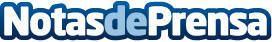 El compositor José María Cano se compromete con la causa de los albinos africanos junto a la Fundación África DirectoCon motivo del Día Internacional del Albinismo, el compositor cederá uno de sus emblemáticos temas musicales "Hijo de la Luna" para ayudar a concienciar al mundo sobre esta desconocida causaDatos de contacto:Africadirecto.org916611737Nota de prensa publicada en: https://www.notasdeprensa.es/el-compositor-jose-maria-cano-se-compromete_1 Categorias: Música Sociedad Solidaridad y cooperación http://www.notasdeprensa.es